 KARABUK UNIVERSITY  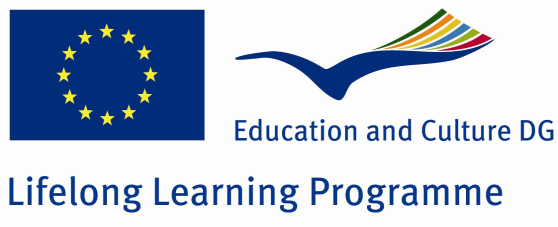 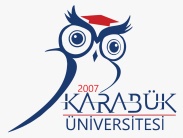           CERTIFICATE OF ATTENDANCEWe hereby certify that the student, …… …….. from …………. in …., .….., has been an Erasmus Student at Karabük University, Faculty of ………in the academic year 20.. / 20.. from ../ .. / 20..-../../20..													Oya ONALAN										      International Relations Coordinator